MEXICO HOUSING AUTHORITY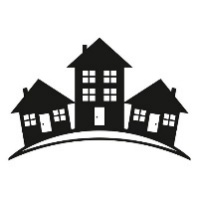 PO Box 484 – 828 Garfield Avenue – Mexico, Missouri 65265   Phone: (573) 581-2294 – Fax: (573) 581-6636 – www.mexicoha.comBoard of CommissionersHousing Authority of the City of Mexico, MissouriAGENDA Regular MEETING at  MHA office,828 Garfield Avenue, Mexico, MO 65265Scheduled forTuesday, February 20, 2024 at 2:00pm1.	Call to order by Chairperson	2.	Roll Call by Dawn Mahaney, Executive Director3.	Adoption of Agenda.4.	Comments from the Public (limit 3 minutes per person).5.	Approval of Regular Meeting Minutes.Approval of board minutes from December 18, 2023 meeting6.	Executive Director’s Report:Financial reportS8/PH Report/WaitlistContracting in Progress7.	Unfinished Business.8.	New Business.a.  Resolution 2983 MHA 2024 PHA Annual Plan, Five Year Plan and Capital Fund Plan9.	Other Business.10.	Adjournment.A complete agenda packet is available for review at the MHA office during regular business hours and posted on the MHA website at: www.mexicoha.com If you wish to participate in the meeting and require specific accommodations or services related to disability, please contact MHA at (573) 581-2294 press 241 and leave a message, at least one working day prior to the meeting.